МУНИЦИПАЛЬНОЕ БЮДЖЕТНОЕ ДОШКОЛЬНОЕ ОБРАЗОВАТЕЛЬНОЕ УЧРЕЖДЕНИЕ д/с «Светлячок»СМОЛЕНСКОГО РАЙОНА СМОЛЕНСКОЙ ОБЛАСТИ(нетрадиционное рисование техника печатания)  ВЫПОЛНИЛА  ВОСПИТАТЕЛЬ: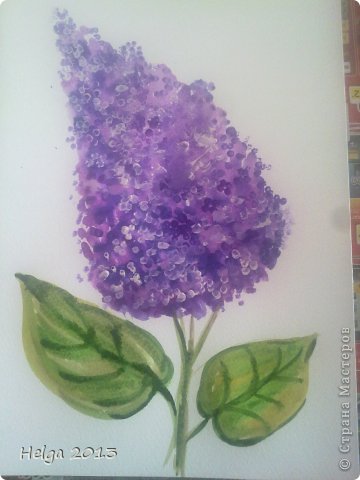                                                                                                  Малашенкова В.В.2020 годЦель: развивать интерес к рисованию нетрадиционным способом, техника печатания.Задачи: учить печатать тремя пальчиками, передавать образ цветка; способствовать развитию детского творчества при самостоятельном рисовании; воспитывать любовь и заботу к самому близкому человеку – маме; получать радость от собственного творчества.Ход занятия:Воспитатель: Ребята, я прочитаю стихотворение, а вы отгадайте про кого оно.Кто любовью согревает, всё на свете успевает,Даже поиграть чуток?Кто тебя всегда утешит, в щёчку поцелует – чмок?Дети: мамочка родная!Воспитатель: Правильно, это мама. Ребята, скоро наступит замечательный праздник , 8 Марта. Праздник всех женщин на земле. Мама самый дорогой человек на свете, она о нас заботится и очень сильно нас любит.- Ребята, а как вы можете порадовать маму, бабушку?Дети: подарить подарок выполненный своими руками. Вот только, что мы можем подарить?- Я вам предлагаю нарисовать цветы.Вместе с детьми рассматриваем образцы. Отмечаем, что у цветка есть стебель-веточка, листья, цветы. Цветы – пушистые шарики. Поинтересоваться у детей, какую краску они будут использовать для рисования цветка. 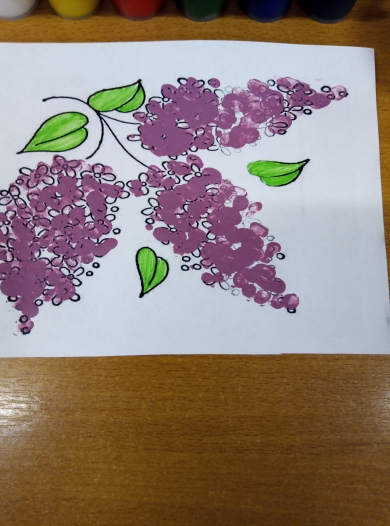 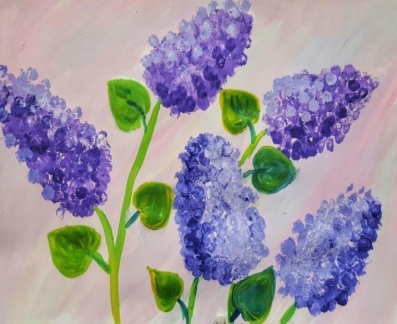 Воспитатель приглашает детей сесть за столы.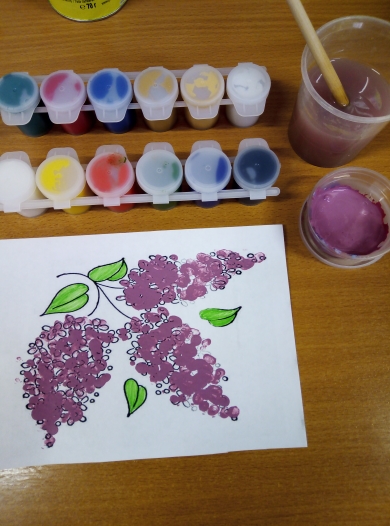 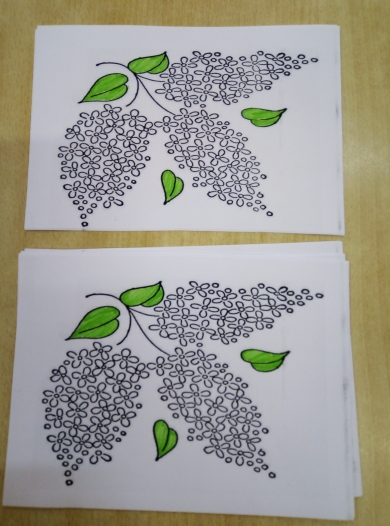 Воспитатель: Вот дела. Я приготовила для вас много кисточек, а они пропали. Чем же нам теперь рисовать? Это не беда. Посмотрите на свои пальчики. Именно ими мы и будем рисовать, печатать. Три пальчика сжимаем, дружно в шарик превращаем.Не дадим мы им скучать, ими будем рисовать.Воспитатель: Теперь аккуратно начинаем работать пальчиками.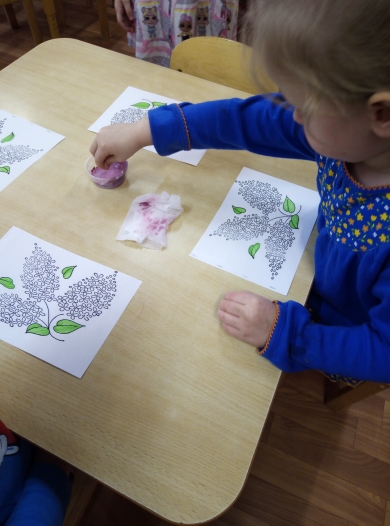 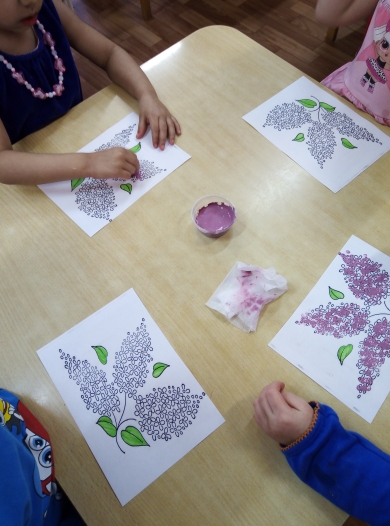 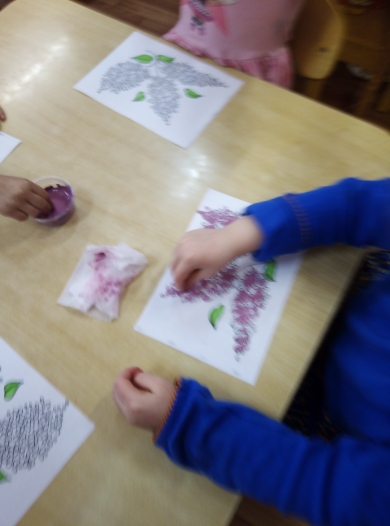 Вот и получился сиреневый цветок.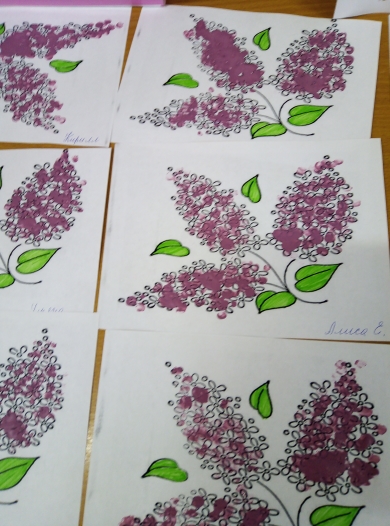 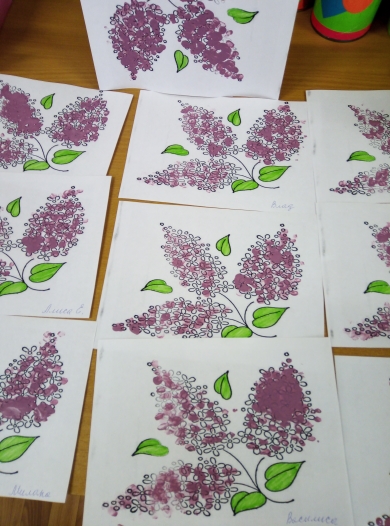 Молодцы ребята. Мне очень понравилось, как вы сегодня рисовали. А для кого?Дети: Для мамы и бабушке. Воспитатель: Теперь этот букет мы можем подарить не только маме, но и всем женщинам на свете и поздравить их с праздником 8 Марта.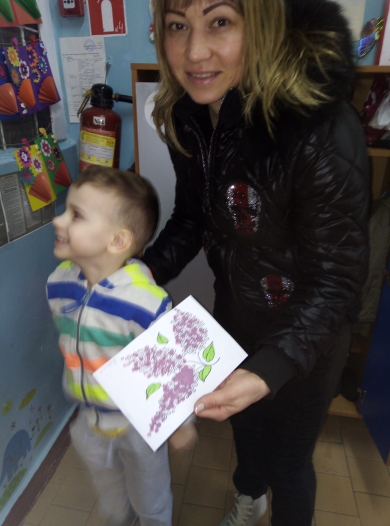 Итог: Все работы выставляются на выставку работ. 